BAŞLIKArap Dili Eğitimi Anabilim Dalı stratejik plan geliştirme toplantısı. GÜNDEM MADDELERİAnabilim dalı stratejik planının oluşturulması. KAPSAMAnabilim Dalımızın stratejik hedefleri:Yabancı dil olarak Arapça öğretimini gerçekleştirmek, öğrencilere Arap edebiyatı, sanatı ve kültürünü evrensel değerler doğrultusunda öğretmek.Arap ülkeleri ile sosyokültürel, ekonomik ve diplomatik ilişkilerde etkin rol alabilecek Arapça konuşma, anlama ve yazma yeteneğine sahip bireyler yetiştirmek.Ülkemizi uluslararası alanda Arapça öğretiminde temsil edebilecek bireyler yetiştirmekArap diline hâkim, yabancı dil öğretimi alanında dört dil becerisinde yetkin ve duyarlı öğretmenler yetiştirmekİlk ve orta dereceli okullarda ve yükseköğretimde Arapça öğretiminin çağdaş yöntemler doğrultusunda nasıl öğretileceğini bilen öğretmenler yetiştirmekKendini en iyi şekilde ifade edebilme, etkili sunum yapabilme yabancı dilde araştırma becerileri geliştiren, bilgi çağını yakalamada etkin stratejiler belirleyen öğretmenler yetiştirmekArapça öğretimiyle ilgili yeniliklere açık, ulusal ve uluslararası kaynaklara ulaşabilen öğretmenler yetiştirmekTavır ve davranışlarıyla rol model olan sorumluluk bilincine sahip öğretmenler yetiştirmekKatlımcılar:Prof.Dr. Sevim ÖZDEMİRDr. Öğretim Üyesi Gül ŞEN YAMANDr.Öğretim Üyesi H. İbrahim ŞANVERDİ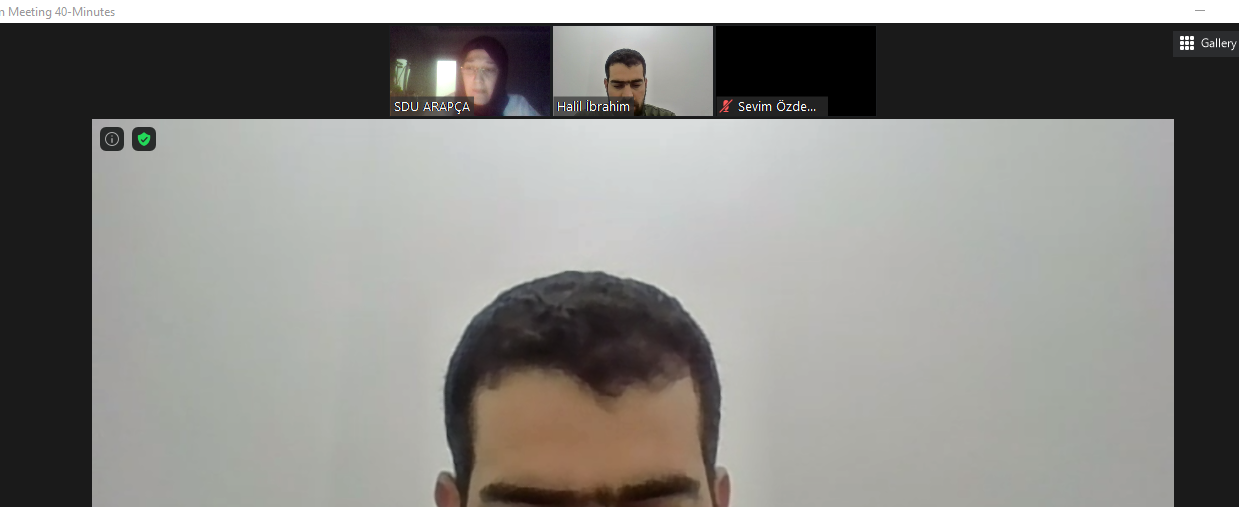 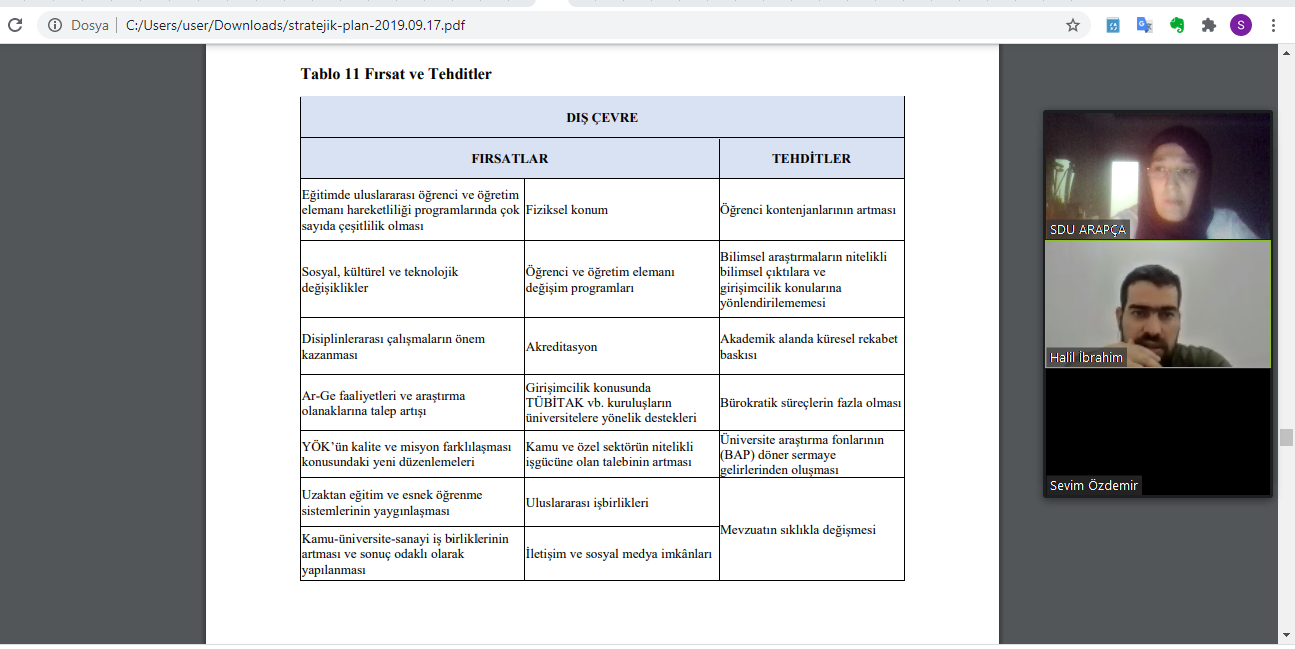 